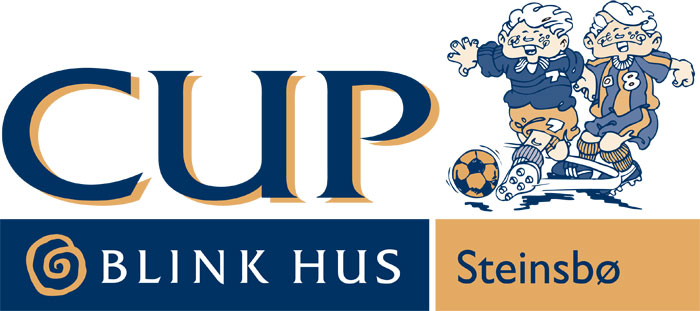 Reglement BlinkHus cup7 åringane spelar 3`ar-fotball, altså i bane 10x15 m, og småmål utan målmann.Kampane varer i 13 min. Alle lag får minst tre kampar. Lagleiarar/trenarar er med på å leggje til rette for jamne kampar, td. justere ant. spelarar, gje dominerande spelarar andre oppgåver enn å skåre mange mål, alle må innom ballen før skåring eller andre tiltak. Speakerbua styrer klokka, set i gang og bles av kampen. Dommar skal rettleia spelarane ved å snakke til dei. Treng i liten grad bruke fløyte. Det skal brukast futsalball. Går ballen over vant, set ein i gang spelet med innspark. Etter skåring settes spelet i gang att med senter. Ved uønska åtferd på banen ber me trenarar bytte ut og gje dei aktuelle spelarane ein pause. Dommar kan og oppmode trenar til dette. Laga takkar fint for kampen. Oppfordrar til fair play!8-11 åringane spelar 6`ar fotball, på full handballbane, 20x40m, men ein spelar i veggane på langsidene for å unngå for mange brot i kampen. Kampane varer i 13 min. Alle lag får minst tre kampar. Lagleiarar/trenarar er med på å leggje til rette for jamne kampar, td. justere ant. spelarar, gje dominerande spelarar andre oppgåver enn å skåre mange mål, alle må innom ballen før skåring eller andre tiltak. Speakerbua styrer klokka, set i gang og bles av kampen. Dommar skal rettleia spelarane ved å snakke til dei. Det skal brukast futsalball. Keeper har ikkje lov å sparke eller kaste ballen over midten.Det vert tatt vanleg hjørnespark.Me har pressfri sone når spelet skal setjast i gong frå keeper. Dvs. at lag utan ball skal uoppfordra trekkje bak midtbanen og kan starte press når utespelar på motstanderlaget mottek ball. Keeper kan velje å setje i gong spelet før motstandar har kome seg bak midten.  Ved uønska åtferd på banen ber me trenarar bytte ut og gje dei aktuelle spelarane ein pause. Dommar kan og oppmode trenar til dette. Laga takkar fint for kampen. Oppfordrar til fair play!